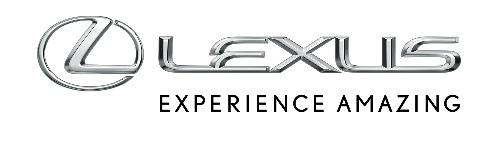 8 LISTOPADA 2023MARJAN VAN AUBEL PRZYGOTUJE INSTALACJĘ LEXUSA INSPIROWANĄ PROTOTYPOWYM LF-ZC NA MIAMI ART & DESIGN WEEKLexus współpracuje z holenderską projektantką Marjan van AubelArtystka przygotuje instalację inspirowaną prototypowym, elektrycznym LF-ZCDzieło zostanie zaprezentowane w grudniu podczas Miami Art & Design Week 2023Lexus od 2018 roku bierze udział w Miami Art & Design Week, a od ubiegłego roku jest partnerem Institute of Contemporary Art w Miami (ICA Miami), gdzie odbywa się wydarzenie. Marka we współpracy z czołowymi, światowymi projektantami przygotowuje instalacje inspirowane samochodami, prezentując wizję mobilności w przyszłości. Ogromny nacisk kładziony jest na innowacyjność, zrównoważony rozwój oraz wykorzystanie ekologicznych materiałów.W tym roku Lexus do współpracy zaprosił Marjan van Aubel. To holenderska designerka, która sławę zdobyła dzięki projektom wykorzystującym energię słoneczną. Artystka stworzy instalację zatytułowaną „8 Minutes and 20 Seconds”, a za inspirację posłuży model LF-ZC, prototyp elektrycznego auta nowej generacji. Ma on smukłe, eleganckie nadwozie, nisko położony środek ciężkości i przestronną kabinę. To zapowiedź nowego modelu produkcyjnego, który trafi na rynek w 2026 roku. Instalacja przygotowana przez van Aubel zostanie zaprezentowana w grudniu w ICA Miami. Będzie wykorzystywać organiczne ogniwa fotowoltaiczne (OPV), by przy pomocy światła słonecznego podkreślić zaawansowanie technologiczne oraz zaangażowanie Lexusa w ekologię. Dla van Aubel będzie to debiut podczas wydarzenia w Miami.„Zaangażowanie Lexusa w innowacyjność oraz przywiązanie do najwyższej jakości łączy się z moją pracą, która łączy funkcjonalność z pięknem. Mam nadzieję, że dzięki tej współpracy pokażemy, że zrównoważone rozwiązania projektowe są dziełami sztuki” – powiedziała Marjan van Aubel, której prace prezentowały takie muzea jak nowojorskie MoMA, Vitra Design Museum w Weil am Rhein, amsterdamskie Stedelijk Museum czy Victoria and Albert Museum w Londynie.„To wielki zaszczyt, że Marjan van Aubel, która jest pionierką designu solarnego, zaprezentuje inny wymiar naszego samochodu elektrycznego przyszłości. W niesamowity sposób łączy zrównoważony rozwój z projektowaniem, które na pierwszym miejscu stawia człowieka, a to wartości bliskie Lexusowi. Trudno wyobrazić sobie lepsze miejsce na zaprezentowanie tej instalacji niż ICA Miami” – powiedział Brian Bolain, szef marketingu Lexusa.